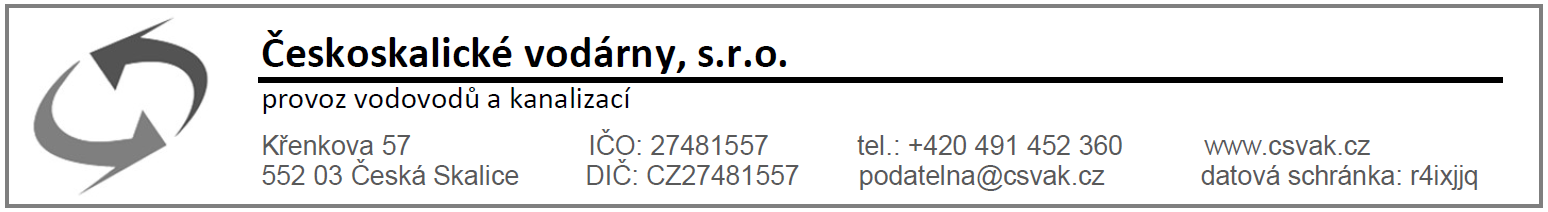 Jak postupovat při vzniku, změně nebo zrušení smlouvy o dodávce vodyNa našich webových stránkách (www.csvak.cz) si vytisknete žádost dle potřeby:„Žádost o připojení na vodovodní a kanalizační řad a osazení vodoměru“„Žádost o změnu odběratele“„Žádost o ukončení odběru vody“„Žádost o změnu – odběr třetí osobou“ (dodatek ke smlouvě)„Žádost o ukončení odběru třetí osobou“ (ukončení dodatku)„Žádost o změnu kontaktních údajů“Potřebnou žádost prosíme čitelně vyplnit. Kdo nemá možnost přístupu k internetu může si tiskopis vyzvednout osobně na podatelně sídla naší společnosti (Křenkova 57, Česká Skalice).Vyplněnou žádost můžete naskenovat a zaslat na náš e-mail: podatelna@csvak.cz, čímž zkrátíte dobu, kterou u nás budete muset strávit při vyřízení dalších formalit (originál žádosti donesete na smluvenou schůzku). Kdo nemá přístup k internetu donese vyplněnou žádost až k osobnímu jednání.Na telefonním čísle 491 452 360 si domluvíte s pracovnicí Českoskalických vodáren, s.r.o. schůzku k vyřízení změny, kam se musí dostavit obě smluvní strany (kdo odstupuje od smlouvy i kdo žádá o novou dodávku vody na stejném odběrném místě). Například při prodeji nemovitosti to je původní i nový majitel. S Sebou přineste doklady, na základě kterých bude žádost, změna smlouvy či zrušení smlouvy uskutečněno:Při žádosti o nové připojení prosím doložte:Občanský průkaz Vyplněnou písemnou „Žádost o připojení na vodovodní a kanalizační řad a osazení vodoměru“Podepsaný souhlas vlastníka s napojením (po telefonickém objednání podepíše Ing. Jana Horáková - vedoucí odboru majetku na Městském úřadě v České Skalici)Při prodeji nemovitosti prosím doložte:Občanské průkazy obou zúčastněnýchVyplněnou písemnou „Žádost o změnu odběratele“Smlouvu o prodeji nemovitosti nebo aktuální výpis z katastru nemovitostí (ten je možné vytisknout i na podatelně Českoskalických vodáren)Předávací protokol se zapsaným stavem vodoměru podepsaný oběma stranamiPři přepsání nemovitosti na dalšího člena rodiny prosím doložte:Občanské průkazy obou zúčastněnýchVyplněnou písemnou „Žádost o změnu odběratele“Darovací smlouvu nebo aktuální výpis z katastru nemovitostí (ten je možné vytisknout i na podatelně Českoskalických vodáren)Stav vodoměru k datu převodu nemovitosti nebo přepisu smlouvy, který oba účastníci při přepisu podepíšíPři úmrtí majitele se kterým je sepsána smlouva o dodávce vody prosím doložte:Občanský průkazÚmrtní list, pokud nemovitost přechází na dalšího z manželů, kteří jsou na katastru nemovitostí zapsáni jako spoluvlastník nebo Občanský průkazVyplněnou „Žádost o změnu odběratele“Usnesení o dědickém vypořádání, pokud nemovitost přechází na dědice, který dosud nebyl zapsán jako spoluvlastník nemovitosti na katastru nemovitostí či již nový aktuální výpis z katastru nemovitostí (ten je možné vytisknout i na podatelně Českoskalických vodáren)Při ukončení smlouvy prosím doložte:Občanský průkazVyplněnou „Žádost o ukončení odběru vody“ Podpůrný doklad k odůvodnění v žádostiPři předpokládaném zbourání nemovitosti upozorňujeme majitele, že se nejdříve musí požádat o zrušení přípojky vody a zrušení přípojky kanalizace a odmontování vodoměru, který je majetkem Českoskalických vodáren, s.r.o.. Poté prosím doložte:Občanský průkazVyplněnou „Žádost o ukončení odběru vody“Demoliční výměr neboJiný obdobný doklad k doložení zrušení smlouvyPři odběru vody třetí osobou (po kladném vyřízení žádosti o schválení – jen z vážných důvodů) k sepsání dodatku ke smlouvě prosím doložte:Občanské průkazy obou zúčastněnýchVyplněnou „Žádost o změnu – odběr třetí osobou“ Při ukončení odběru vody třetí osobou prosím doložte:Občanské průkazy obou zúčastněnýchVyplněnou „Žádost o ukončení odběru třetí osobou“Při změně trvalého pobytu prosím doložte:Občanský průkazVyplněnou „Žádost o změnu adresy trvalého pobytu“Při změně jména nebo příjmení prosím doložte:Občanský průkazVyplněnou „Žádost o změnu“ k sepsání dodatkuOddací list neboRozhodnutí o změně jména nebo příjmení neboJiný obdobný doklad k doložení změnyPři změně:kontaktních údajů,způsobu využití nemovitosti nebo počtu trvale připojených osob,zálohových plateb,vyúčtování,způsobu měření		prosím doložte:Občanský průkazVyplněnou „Žádost o změnu“ k sepsání dodatkuPři změně nebo zrušení smlouvy bude původnímu majiteli vyúčtován doplatek za odběr vody a vypouštění odpadních vod, který uhradí na místě v hotovosti do pokladny společnosti Českoskalické vodárny, s.r.o.Nastanou-li jakékoliv další možnosti jsme připraveni Vám poradit. Využít můžete telefonní spojení: 491 452 360 nebo e-mail: podatelna@csvak.cz